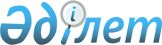 Об оказании единовременной материальной помощи в связи с 68-й годовщиной  Победы в Великой Отечественной войне 1941-1945 годовРешение внеочередной XV сессии Маслихата города Алматы V созыва от 15 апреля 2013 года N 103. Зарегистрировано Департаментом юстиции города Алматы 25 апреля 2013 года за N 975      В соответствии со статьей 20 Закона Республики Казахстан от 28 апреля 1995 года «О льготах и социальной защите участников, инвалидов Великой Отечественной войны и лиц, приравненных к ним», подпунктом 15 пункта 1 статьи 6 Закона Республики Казахстан от 23 января 2001 года «О местном государственном управлении и самоуправлении в Республике Казахстан», маслихат города Алматы V-го созыва РЕШИЛ:



      1. Установить единовременную материальную помощь ко Дню Победы в Великой Отечественной войне 1941-1945 годов следующим категориям  граждан, зарегистрированным в установленном порядке и постоянно проживающим в городе Алматы:



      1) участникам и инвалидам Великой Отечественной войны в размере 75 000 (семьдесят пять тысяч) тенге;



      2) лицам, приравненным по льготам и гарантиям к участникам и инвалидам Великой Отечественной войны, статус которых определен статьями 6-8 Закона Республики Казахстан от 28 апреля 1995 года № 2247 «О льготах и социальной защите участников, инвалидов Великой Отечественной войны и лиц, приравненных к ним», в размере 30 000 (тридцать тысяч) тенге;



      3) вдовам воинов, погибших (умерших, пропавших без вести) в Великой Отечественной войне, не вступившим в повторный брак, в размере 30 000 (тридцать тысяч) тенге;



      4) родителям и не вступившим в повторный брак супруге (супругу) военнослужащих, погибших (пропавших без вести) или умерших вследствие ранения, контузии, увечья, заболевания, полученных в период боевых действий в Афганистане, в размере 30 000 (тридцать тысяч) тенге.



      2. Оказание единовременной материальной помощи осуществляется за счет средств местного бюджета города Алматы на основании списков  перечисленных категорий граждан, представляемых Алматинским  городским филиалом Республиканского государственного казенного предприятия «Государственный центр по выплате пенсий Министерства труда и социальной защиты населения Республики Казахстан».



      3. Контроль за выполнением настоящего решения возложить на  председателя постоянной комиссии маслихата города Алматы по социальным вопросам и общественному согласию И. Ли и заместителя акима города Алматы Ю. Ильина (по согласованию).



      4. Маслихату города Алматы (Мукашев Т.Т.) произвести государственную регистрацию нормативного правового акта в Департаменте юстиции города Алматы.



      5. Настоящее решение вступает в силу со дня государственной регистрации в органах юстиции и вводится в действие по истечении десяти календарных дней после дня его первого официального опубликования.      Председатель внеочередной

      XV-й сессии маслихата

      города Алматы V-го созыва     А.Моргунов      Секретарь

      маслихата города Алматы

      V-го созыва                   Т. Мукашев      Согласовано:      Заместитель акима

      города Алматы                    Ю. Ильин      Начальник Управления занятости

      и социальных программ города

      Алматы                           А. Кульмаханов      Начальник Управления

      экономики и бюджетного

      планирования города Алматы       С. Кабдулов      Заведующая юридическим

      отделом аппарата акима

      города Алматы                    А. Касымова
					© 2012. РГП на ПХВ «Институт законодательства и правовой информации Республики Казахстан» Министерства юстиции Республики Казахстан
				